Appendix J - Suggested Format for Request for Chemical TreatmentIf you plan to add “cationic treatment chemicals” (as defined in Appendix A) to stormwater and/or authorized non-stormwater prior to discharge, Part 1.1.9 requires you to notify your applicable EPA Regional Office in advance of submitting your NOI. The EPA Regional Office will authorize coverage under this permit after you have included appropriate controls and implementation procedures designed to ensure that your use of cationic treatment chemicals will not lead to an exceedance of water quality standards. To notify your EPA Regional Office, you may use following form.Instructions for Submitting EPA Form XXXX-XXSuggested Form for Notifying EPA about Proposed Use of Cationic Treatment Chemicals under the 2022 NPDES Construction General PermitNPDES Form Date (02/22)												Form Approved OMB No. 2040-NEWSection I. Operator InformationProvide the legal name of the person, firm, public organization, or any other entity that operates the project. Refer to Appendix A of the permit for the definition of “operator.” Provide the operator’s mailing address, county, telephone number, and e-mail address.Section II. Project/Site InformationEnter the official or legal name and complete street address, including city, state, ZIP code, and county or similar government subdivision of the project or site. If the project or site lacks a street address, indicate the general location of the site (e.g., Intersection of State Highways 61 and 34).Provide site contact information, if different from the operator.Provide the name of the receiving waterbodies to which your site/project will discharge.Section III. MapAttach a map of the entire site that includes the identified items. Attach a schematic of the proposed treatment system(s) that includes the identified items.Section IV. Responsible PersonnelProvide the legal name of the treatment system operator or company and complete street address, including city, state, including city, state, and ZIP code.List personnel who will be responsible for operating the chemical treatment systems and application of the chemicals. For each personnel listed, cite the training that the personnel have received in operation and maintenance of the treatment system(s) and use of the specific chemical(s) proposed.Section V. Proposed TreatmentIndicate the proposed treatment system and proposed cationic chemicals to be used. Indicate the estimated treatment start and end dates. Describe the sampling and recordkeeping schedule. Explain why you have selected the proposed treatment system and chemicals.Section VI. Certification InformationThe form must be signed as follows:For a corporation: By a responsible corporate officer. For the purpose of this Section, a responsible corporate officer means: (i) a president, secretary, treasurer, or vice-president of the corporation in charge of a principal business function, or any other person who performs similar policy- or decision-making functions for the corporation, or (ii) the manager of one or more manufacturing, production, or operating facilities, provided, the manager is authorized to make management decisions which govern the operation of the regulated facility including having the explicit or implicit duty of making major capital investment recommendations, and initiating and directing other comprehensive measures to assure long-term environmental compliance with environmental laws and regulations; the manager can ensure that the necessary systems are established or actions taken to gather complete and accurate information for permit application requirements; and where authority to sign documents has been assigned or delegated to the manager in accordance with corporate procedures. For a partnership or sole proprietorship: By a general partner or the proprietor, respectively; or For a municipality, state, federal, or other public agency: By either a principal executive officer or ranking elected official. For purposes of this Part, a principal executive officer of a federal agency includes (i) the chief executive officer of the agency, or (ii) a senior executive officer having responsibility for the overall operations of a principal geographic unit of the agency (e.g., Regional Administrator of EPA). Include the name and title of the person signing the form and the date of signing.Submitting Your FormSubmit this form to your applicable EPA Regional Office. Contact information can be found at:
https://www.epa.gov/npdes/contact-us-stormwater#regional NPDES FormXXXX-XXNPDES FormXXXX-XXNPDES FormXXXX-XXNPDES FormXXXX-XX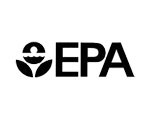 U.S. Environmental Protection AgencyWashington, DC 20460Suggested Form for Notifying EPA about Proposed Use of Cationic Treatment Chemicals under the 2022 NPDES Construction General PermitU.S. Environmental Protection AgencyWashington, DC 20460Suggested Form for Notifying EPA about Proposed Use of Cationic Treatment Chemicals under the 2022 NPDES Construction General PermitU.S. Environmental Protection AgencyWashington, DC 20460Suggested Form for Notifying EPA about Proposed Use of Cationic Treatment Chemicals under the 2022 NPDES Construction General PermitU.S. Environmental Protection AgencyWashington, DC 20460Suggested Form for Notifying EPA about Proposed Use of Cationic Treatment Chemicals under the 2022 NPDES Construction General PermitU.S. Environmental Protection AgencyWashington, DC 20460Suggested Form for Notifying EPA about Proposed Use of Cationic Treatment Chemicals under the 2022 NPDES Construction General PermitU.S. Environmental Protection AgencyWashington, DC 20460Suggested Form for Notifying EPA about Proposed Use of Cationic Treatment Chemicals under the 2022 NPDES Construction General PermitU.S. Environmental Protection AgencyWashington, DC 20460Suggested Form for Notifying EPA about Proposed Use of Cationic Treatment Chemicals under the 2022 NPDES Construction General PermitU.S. Environmental Protection AgencyWashington, DC 20460Suggested Form for Notifying EPA about Proposed Use of Cationic Treatment Chemicals under the 2022 NPDES Construction General PermitU.S. Environmental Protection AgencyWashington, DC 20460Suggested Form for Notifying EPA about Proposed Use of Cationic Treatment Chemicals under the 2022 NPDES Construction General PermitU.S. Environmental Protection AgencyWashington, DC 20460Suggested Form for Notifying EPA about Proposed Use of Cationic Treatment Chemicals under the 2022 NPDES Construction General PermitU.S. Environmental Protection AgencyWashington, DC 20460Suggested Form for Notifying EPA about Proposed Use of Cationic Treatment Chemicals under the 2022 NPDES Construction General PermitOMB No. 2040-NEWExp. Date02/16/2027Under Part 1.1.9 of the 2022 CGP, if you plan to add “cationic treatment chemicals” (as defined in Appendix A) to stormwater and/or authorized non-stormwater prior to discharge, you may not submit your Notice of Intent (NOI) until you notify your applicable EPA Regional Office in advance and the EPA Regional Office authorizes coverage under this permit after you have included appropriate controls and implementation procedures designed to ensure that your use of cationic treatment chemicals will not lead to discharges that do not meet water quality standards. You may use this suggested form to notify your EPA Regional Office about your proposed use of cationic treatment chemicals.Under Part 1.1.9 of the 2022 CGP, if you plan to add “cationic treatment chemicals” (as defined in Appendix A) to stormwater and/or authorized non-stormwater prior to discharge, you may not submit your Notice of Intent (NOI) until you notify your applicable EPA Regional Office in advance and the EPA Regional Office authorizes coverage under this permit after you have included appropriate controls and implementation procedures designed to ensure that your use of cationic treatment chemicals will not lead to discharges that do not meet water quality standards. You may use this suggested form to notify your EPA Regional Office about your proposed use of cationic treatment chemicals.Under Part 1.1.9 of the 2022 CGP, if you plan to add “cationic treatment chemicals” (as defined in Appendix A) to stormwater and/or authorized non-stormwater prior to discharge, you may not submit your Notice of Intent (NOI) until you notify your applicable EPA Regional Office in advance and the EPA Regional Office authorizes coverage under this permit after you have included appropriate controls and implementation procedures designed to ensure that your use of cationic treatment chemicals will not lead to discharges that do not meet water quality standards. You may use this suggested form to notify your EPA Regional Office about your proposed use of cationic treatment chemicals.Under Part 1.1.9 of the 2022 CGP, if you plan to add “cationic treatment chemicals” (as defined in Appendix A) to stormwater and/or authorized non-stormwater prior to discharge, you may not submit your Notice of Intent (NOI) until you notify your applicable EPA Regional Office in advance and the EPA Regional Office authorizes coverage under this permit after you have included appropriate controls and implementation procedures designed to ensure that your use of cationic treatment chemicals will not lead to discharges that do not meet water quality standards. You may use this suggested form to notify your EPA Regional Office about your proposed use of cationic treatment chemicals.Under Part 1.1.9 of the 2022 CGP, if you plan to add “cationic treatment chemicals” (as defined in Appendix A) to stormwater and/or authorized non-stormwater prior to discharge, you may not submit your Notice of Intent (NOI) until you notify your applicable EPA Regional Office in advance and the EPA Regional Office authorizes coverage under this permit after you have included appropriate controls and implementation procedures designed to ensure that your use of cationic treatment chemicals will not lead to discharges that do not meet water quality standards. You may use this suggested form to notify your EPA Regional Office about your proposed use of cationic treatment chemicals.Under Part 1.1.9 of the 2022 CGP, if you plan to add “cationic treatment chemicals” (as defined in Appendix A) to stormwater and/or authorized non-stormwater prior to discharge, you may not submit your Notice of Intent (NOI) until you notify your applicable EPA Regional Office in advance and the EPA Regional Office authorizes coverage under this permit after you have included appropriate controls and implementation procedures designed to ensure that your use of cationic treatment chemicals will not lead to discharges that do not meet water quality standards. You may use this suggested form to notify your EPA Regional Office about your proposed use of cationic treatment chemicals.Under Part 1.1.9 of the 2022 CGP, if you plan to add “cationic treatment chemicals” (as defined in Appendix A) to stormwater and/or authorized non-stormwater prior to discharge, you may not submit your Notice of Intent (NOI) until you notify your applicable EPA Regional Office in advance and the EPA Regional Office authorizes coverage under this permit after you have included appropriate controls and implementation procedures designed to ensure that your use of cationic treatment chemicals will not lead to discharges that do not meet water quality standards. You may use this suggested form to notify your EPA Regional Office about your proposed use of cationic treatment chemicals.Under Part 1.1.9 of the 2022 CGP, if you plan to add “cationic treatment chemicals” (as defined in Appendix A) to stormwater and/or authorized non-stormwater prior to discharge, you may not submit your Notice of Intent (NOI) until you notify your applicable EPA Regional Office in advance and the EPA Regional Office authorizes coverage under this permit after you have included appropriate controls and implementation procedures designed to ensure that your use of cationic treatment chemicals will not lead to discharges that do not meet water quality standards. You may use this suggested form to notify your EPA Regional Office about your proposed use of cationic treatment chemicals.Under Part 1.1.9 of the 2022 CGP, if you plan to add “cationic treatment chemicals” (as defined in Appendix A) to stormwater and/or authorized non-stormwater prior to discharge, you may not submit your Notice of Intent (NOI) until you notify your applicable EPA Regional Office in advance and the EPA Regional Office authorizes coverage under this permit after you have included appropriate controls and implementation procedures designed to ensure that your use of cationic treatment chemicals will not lead to discharges that do not meet water quality standards. You may use this suggested form to notify your EPA Regional Office about your proposed use of cationic treatment chemicals.Under Part 1.1.9 of the 2022 CGP, if you plan to add “cationic treatment chemicals” (as defined in Appendix A) to stormwater and/or authorized non-stormwater prior to discharge, you may not submit your Notice of Intent (NOI) until you notify your applicable EPA Regional Office in advance and the EPA Regional Office authorizes coverage under this permit after you have included appropriate controls and implementation procedures designed to ensure that your use of cationic treatment chemicals will not lead to discharges that do not meet water quality standards. You may use this suggested form to notify your EPA Regional Office about your proposed use of cationic treatment chemicals.Under Part 1.1.9 of the 2022 CGP, if you plan to add “cationic treatment chemicals” (as defined in Appendix A) to stormwater and/or authorized non-stormwater prior to discharge, you may not submit your Notice of Intent (NOI) until you notify your applicable EPA Regional Office in advance and the EPA Regional Office authorizes coverage under this permit after you have included appropriate controls and implementation procedures designed to ensure that your use of cationic treatment chemicals will not lead to discharges that do not meet water quality standards. You may use this suggested form to notify your EPA Regional Office about your proposed use of cationic treatment chemicals.Under Part 1.1.9 of the 2022 CGP, if you plan to add “cationic treatment chemicals” (as defined in Appendix A) to stormwater and/or authorized non-stormwater prior to discharge, you may not submit your Notice of Intent (NOI) until you notify your applicable EPA Regional Office in advance and the EPA Regional Office authorizes coverage under this permit after you have included appropriate controls and implementation procedures designed to ensure that your use of cationic treatment chemicals will not lead to discharges that do not meet water quality standards. You may use this suggested form to notify your EPA Regional Office about your proposed use of cationic treatment chemicals.Under Part 1.1.9 of the 2022 CGP, if you plan to add “cationic treatment chemicals” (as defined in Appendix A) to stormwater and/or authorized non-stormwater prior to discharge, you may not submit your Notice of Intent (NOI) until you notify your applicable EPA Regional Office in advance and the EPA Regional Office authorizes coverage under this permit after you have included appropriate controls and implementation procedures designed to ensure that your use of cationic treatment chemicals will not lead to discharges that do not meet water quality standards. You may use this suggested form to notify your EPA Regional Office about your proposed use of cationic treatment chemicals.Under Part 1.1.9 of the 2022 CGP, if you plan to add “cationic treatment chemicals” (as defined in Appendix A) to stormwater and/or authorized non-stormwater prior to discharge, you may not submit your Notice of Intent (NOI) until you notify your applicable EPA Regional Office in advance and the EPA Regional Office authorizes coverage under this permit after you have included appropriate controls and implementation procedures designed to ensure that your use of cationic treatment chemicals will not lead to discharges that do not meet water quality standards. You may use this suggested form to notify your EPA Regional Office about your proposed use of cationic treatment chemicals.Under Part 1.1.9 of the 2022 CGP, if you plan to add “cationic treatment chemicals” (as defined in Appendix A) to stormwater and/or authorized non-stormwater prior to discharge, you may not submit your Notice of Intent (NOI) until you notify your applicable EPA Regional Office in advance and the EPA Regional Office authorizes coverage under this permit after you have included appropriate controls and implementation procedures designed to ensure that your use of cationic treatment chemicals will not lead to discharges that do not meet water quality standards. You may use this suggested form to notify your EPA Regional Office about your proposed use of cationic treatment chemicals.Under Part 1.1.9 of the 2022 CGP, if you plan to add “cationic treatment chemicals” (as defined in Appendix A) to stormwater and/or authorized non-stormwater prior to discharge, you may not submit your Notice of Intent (NOI) until you notify your applicable EPA Regional Office in advance and the EPA Regional Office authorizes coverage under this permit after you have included appropriate controls and implementation procedures designed to ensure that your use of cationic treatment chemicals will not lead to discharges that do not meet water quality standards. You may use this suggested form to notify your EPA Regional Office about your proposed use of cationic treatment chemicals.Under Part 1.1.9 of the 2022 CGP, if you plan to add “cationic treatment chemicals” (as defined in Appendix A) to stormwater and/or authorized non-stormwater prior to discharge, you may not submit your Notice of Intent (NOI) until you notify your applicable EPA Regional Office in advance and the EPA Regional Office authorizes coverage under this permit after you have included appropriate controls and implementation procedures designed to ensure that your use of cationic treatment chemicals will not lead to discharges that do not meet water quality standards. You may use this suggested form to notify your EPA Regional Office about your proposed use of cationic treatment chemicals.Under Part 1.1.9 of the 2022 CGP, if you plan to add “cationic treatment chemicals” (as defined in Appendix A) to stormwater and/or authorized non-stormwater prior to discharge, you may not submit your Notice of Intent (NOI) until you notify your applicable EPA Regional Office in advance and the EPA Regional Office authorizes coverage under this permit after you have included appropriate controls and implementation procedures designed to ensure that your use of cationic treatment chemicals will not lead to discharges that do not meet water quality standards. You may use this suggested form to notify your EPA Regional Office about your proposed use of cationic treatment chemicals.Section I. OPerator InformationSection I. OPerator InformationSection I. OPerator InformationSection I. OPerator InformationSection I. OPerator InformationSection I. OPerator InformationSection I. OPerator InformationSection I. OPerator InformationSection I. OPerator InformationSection I. OPerator InformationSection I. OPerator InformationSection I. OPerator InformationSection I. OPerator InformationSection I. OPerator InformationSection I. OPerator InformationSection I. OPerator InformationSection I. OPerator InformationSection I. OPerator InformationOperator InformationOperator NameOperator NameOperator NameOperator NameOperator NameOperator NameOperator NameOperator NameOperator NameOperator NameOperator NameOperator NameOperator NameOperator NameOperator NameOperator NameOperator NameOperator InformationMailing AddressMailing AddressMailing AddressMailing AddressMailing AddressMailing AddressMailing AddressMailing AddressMailing AddressMailing AddressMailing AddressMailing AddressMailing AddressMailing AddressMailing AddressMailing AddressMailing AddressOperator InformationStreetStreetStreetStreetStreetStreetStreetStreetStreetStreetStreetStreetStreetStreetStreetStreetStreetOperator InformationCityCityCityCityCityCityCityCityCityCityCityCityCityStateStateZIP CodeZIP CodeOperator InformationCounty or Similar Government DivisionCounty or Similar Government DivisionCounty or Similar Government DivisionCounty or Similar Government DivisionCounty or Similar Government DivisionCounty or Similar Government DivisionCounty or Similar Government DivisionCounty or Similar Government DivisionCounty or Similar Government DivisionCounty or Similar Government DivisionCounty or Similar Government DivisionCounty or Similar Government DivisionCounty or Similar Government DivisionCounty or Similar Government DivisionCounty or Similar Government DivisionCounty or Similar Government DivisionCounty or Similar Government DivisionOperator InformationPhone NumberPhone NumberPhone NumberPhone NumberPhone NumberPhone NumberPhone NumberPhone NumberPhone NumberEmail AddressEmail AddressEmail AddressEmail AddressEmail AddressEmail AddressEmail AddressEmail AddressSection II. Project/Site InformationSection II. Project/Site InformationSection II. Project/Site InformationSection II. Project/Site InformationSection II. Project/Site InformationSection II. Project/Site InformationSection II. Project/Site InformationSection II. Project/Site InformationSection II. Project/Site InformationSection II. Project/Site InformationSection II. Project/Site InformationSection II. Project/Site InformationSection II. Project/Site InformationSection II. Project/Site InformationSection II. Project/Site InformationSection II. Project/Site InformationSection II. Project/Site InformationSection II. Project/Site InformationProject/Site  InformationProject/Site  InformationProject/Site  InformationProject/Site NameProject/Site NameProject/Site NameProject/Site NameProject/Site NameProject/Site NameProject/Site NameProject/Site NameProject/Site NameProject/Site NameProject/Site NameProject/Site NameProject/Site NameProject/Site NameProject/Site NameProject/Site  InformationProject/Site  InformationProject/Site  InformationProject/Site AddressProject/Site AddressProject/Site AddressProject/Site AddressProject/Site AddressProject/Site AddressProject/Site AddressProject/Site AddressProject/Site AddressProject/Site AddressProject/Site AddressProject/Site AddressProject/Site AddressProject/Site AddressProject/Site AddressProject/Site  InformationProject/Site  InformationProject/Site  InformationStreet/LocationStreet/LocationStreet/LocationStreet/LocationStreet/LocationStreet/LocationStreet/LocationStreet/LocationStreet/LocationStreet/LocationStreet/LocationStreet/LocationStreet/LocationStreet/LocationStreet/LocationProject/Site  InformationProject/Site  InformationProject/Site  InformationCityCityCityCityCityCityCityCityStateStateStateStateZIP CodeZIP CodeZIP CodeProject/Site  InformationProject/Site  InformationProject/Site  InformationCounty or Similar Government Division:County or Similar Government Division:County or Similar Government Division:County or Similar Government Division:County or Similar Government Division:County or Similar Government Division:County or Similar Government Division:County or Similar Government Division:County or Similar Government Division:County or Similar Government Division:County or Similar Government Division:County or Similar Government Division:County or Similar Government Division:County or Similar Government Division:County or Similar Government Division:Project/Site  InformationProject/Site  InformationProject/Site  InformationSite Contact Information (if different from operator)Site Contact Information (if different from operator)Site Contact Information (if different from operator)Site Contact Information (if different from operator)Site Contact Information (if different from operator)Site Contact Information (if different from operator)Site Contact Information (if different from operator)Site Contact Information (if different from operator)Site Contact Information (if different from operator)Site Contact Information (if different from operator)Site Contact Information (if different from operator)Site Contact Information (if different from operator)Site Contact Information (if different from operator)Site Contact Information (if different from operator)Site Contact Information (if different from operator)Project/Site  InformationProject/Site  InformationProject/Site  InformationFirst NameFirst NameFirst NameFirst NameFirst NameFirst NameMiddle InitialMiddle InitialMiddle InitialMiddle InitialLast NameLast NameLast NameLast NameLast NameProject/Site  InformationProject/Site  InformationProject/Site  InformationPhone Number Phone Number Phone Number Phone Number Phone Number Phone Number Phone Number Phone Number Phone Number Phone Number Phone Number Phone Number Phone Number Phone Number Phone Number Project/Site  InformationProject/Site  InformationProject/Site  InformationReceiving WaterbodiesReceiving WaterbodiesReceiving WaterbodiesReceiving WaterbodiesReceiving WaterbodiesReceiving WaterbodiesReceiving WaterbodiesReceiving WaterbodiesReceiving WaterbodiesReceiving WaterbodiesReceiving WaterbodiesReceiving WaterbodiesReceiving WaterbodiesReceiving WaterbodiesReceiving WaterbodiesProject/Site  InformationProject/Site  InformationProject/Site  InformationName(s) of Receiving Waterbodies:Name(s) of Receiving Waterbodies:Name(s) of Receiving Waterbodies:Name(s) of Receiving Waterbodies:Name(s) of Receiving Waterbodies:Name(s) of Receiving Waterbodies:Name(s) of Receiving Waterbodies:Name(s) of Receiving Waterbodies:Name(s) of Receiving Waterbodies:Name(s) of Receiving Waterbodies:Name(s) of Receiving Waterbodies:Name(s) of Receiving Waterbodies:Name(s) of Receiving Waterbodies:Name(s) of Receiving Waterbodies:Name(s) of Receiving Waterbodies:Section III. MapSection III. MapSection III. MapSection III. MapSection III. MapSection III. MapSection III. MapSection III. MapSection III. MapSection III. MapSection III. MapSection III. MapSection III. MapSection III. MapSection III. MapSection III. MapSection III. MapSection III. MapMapMapMapAttach a map that illustrates the entire site including all of the below items. Include this map in your Stormwater Pollution Prevention Plan (SWPPP).- All receiving waterbodies- All proposed location(s) of chemical treatment system(s)- All proposed point(s) of discharge to receiving waterbodies- All soil types within areas to be disturbed- All areas of earth disturbance- Sufficient indication of topography to indicate where stormwater flowsAttach a map that illustrates the entire site including all of the below items. Include this map in your Stormwater Pollution Prevention Plan (SWPPP).- All receiving waterbodies- All proposed location(s) of chemical treatment system(s)- All proposed point(s) of discharge to receiving waterbodies- All soil types within areas to be disturbed- All areas of earth disturbance- Sufficient indication of topography to indicate where stormwater flowsAttach a map that illustrates the entire site including all of the below items. Include this map in your Stormwater Pollution Prevention Plan (SWPPP).- All receiving waterbodies- All proposed location(s) of chemical treatment system(s)- All proposed point(s) of discharge to receiving waterbodies- All soil types within areas to be disturbed- All areas of earth disturbance- Sufficient indication of topography to indicate where stormwater flowsAttach a map that illustrates the entire site including all of the below items. Include this map in your Stormwater Pollution Prevention Plan (SWPPP).- All receiving waterbodies- All proposed location(s) of chemical treatment system(s)- All proposed point(s) of discharge to receiving waterbodies- All soil types within areas to be disturbed- All areas of earth disturbance- Sufficient indication of topography to indicate where stormwater flowsAttach a map that illustrates the entire site including all of the below items. Include this map in your Stormwater Pollution Prevention Plan (SWPPP).- All receiving waterbodies- All proposed location(s) of chemical treatment system(s)- All proposed point(s) of discharge to receiving waterbodies- All soil types within areas to be disturbed- All areas of earth disturbance- Sufficient indication of topography to indicate where stormwater flowsAttach a map that illustrates the entire site including all of the below items. Include this map in your Stormwater Pollution Prevention Plan (SWPPP).- All receiving waterbodies- All proposed location(s) of chemical treatment system(s)- All proposed point(s) of discharge to receiving waterbodies- All soil types within areas to be disturbed- All areas of earth disturbance- Sufficient indication of topography to indicate where stormwater flowsAttach a map that illustrates the entire site including all of the below items. Include this map in your Stormwater Pollution Prevention Plan (SWPPP).- All receiving waterbodies- All proposed location(s) of chemical treatment system(s)- All proposed point(s) of discharge to receiving waterbodies- All soil types within areas to be disturbed- All areas of earth disturbance- Sufficient indication of topography to indicate where stormwater flowsAttach a map that illustrates the entire site including all of the below items. Include this map in your Stormwater Pollution Prevention Plan (SWPPP).- All receiving waterbodies- All proposed location(s) of chemical treatment system(s)- All proposed point(s) of discharge to receiving waterbodies- All soil types within areas to be disturbed- All areas of earth disturbance- Sufficient indication of topography to indicate where stormwater flowsAttach a map that illustrates the entire site including all of the below items. Include this map in your Stormwater Pollution Prevention Plan (SWPPP).- All receiving waterbodies- All proposed location(s) of chemical treatment system(s)- All proposed point(s) of discharge to receiving waterbodies- All soil types within areas to be disturbed- All areas of earth disturbance- Sufficient indication of topography to indicate where stormwater flowsAttach a map that illustrates the entire site including all of the below items. Include this map in your Stormwater Pollution Prevention Plan (SWPPP).- All receiving waterbodies- All proposed location(s) of chemical treatment system(s)- All proposed point(s) of discharge to receiving waterbodies- All soil types within areas to be disturbed- All areas of earth disturbance- Sufficient indication of topography to indicate where stormwater flowsAttach a map that illustrates the entire site including all of the below items. Include this map in your Stormwater Pollution Prevention Plan (SWPPP).- All receiving waterbodies- All proposed location(s) of chemical treatment system(s)- All proposed point(s) of discharge to receiving waterbodies- All soil types within areas to be disturbed- All areas of earth disturbance- Sufficient indication of topography to indicate where stormwater flowsAttach a map that illustrates the entire site including all of the below items. Include this map in your Stormwater Pollution Prevention Plan (SWPPP).- All receiving waterbodies- All proposed location(s) of chemical treatment system(s)- All proposed point(s) of discharge to receiving waterbodies- All soil types within areas to be disturbed- All areas of earth disturbance- Sufficient indication of topography to indicate where stormwater flowsAttach a map that illustrates the entire site including all of the below items. Include this map in your Stormwater Pollution Prevention Plan (SWPPP).- All receiving waterbodies- All proposed location(s) of chemical treatment system(s)- All proposed point(s) of discharge to receiving waterbodies- All soil types within areas to be disturbed- All areas of earth disturbance- Sufficient indication of topography to indicate where stormwater flowsAttach a map that illustrates the entire site including all of the below items. Include this map in your Stormwater Pollution Prevention Plan (SWPPP).- All receiving waterbodies- All proposed location(s) of chemical treatment system(s)- All proposed point(s) of discharge to receiving waterbodies- All soil types within areas to be disturbed- All areas of earth disturbance- Sufficient indication of topography to indicate where stormwater flowsAttach a map that illustrates the entire site including all of the below items. Include this map in your Stormwater Pollution Prevention Plan (SWPPP).- All receiving waterbodies- All proposed location(s) of chemical treatment system(s)- All proposed point(s) of discharge to receiving waterbodies- All soil types within areas to be disturbed- All areas of earth disturbance- Sufficient indication of topography to indicate where stormwater flowsMapMapMapAttach a schematic drawing of the proposed treatment system(s). Include all components of the treatment train, sample points, and pipe configurations. In addition to sufficient holding capacity upstream of treatment, the system must have the capacity to hold water for testing and to re-treat water that does not meet water quality standards.Attach a schematic drawing of the proposed treatment system(s). Include all components of the treatment train, sample points, and pipe configurations. In addition to sufficient holding capacity upstream of treatment, the system must have the capacity to hold water for testing and to re-treat water that does not meet water quality standards.Attach a schematic drawing of the proposed treatment system(s). Include all components of the treatment train, sample points, and pipe configurations. In addition to sufficient holding capacity upstream of treatment, the system must have the capacity to hold water for testing and to re-treat water that does not meet water quality standards.Attach a schematic drawing of the proposed treatment system(s). Include all components of the treatment train, sample points, and pipe configurations. In addition to sufficient holding capacity upstream of treatment, the system must have the capacity to hold water for testing and to re-treat water that does not meet water quality standards.Attach a schematic drawing of the proposed treatment system(s). Include all components of the treatment train, sample points, and pipe configurations. In addition to sufficient holding capacity upstream of treatment, the system must have the capacity to hold water for testing and to re-treat water that does not meet water quality standards.Attach a schematic drawing of the proposed treatment system(s). Include all components of the treatment train, sample points, and pipe configurations. In addition to sufficient holding capacity upstream of treatment, the system must have the capacity to hold water for testing and to re-treat water that does not meet water quality standards.Attach a schematic drawing of the proposed treatment system(s). Include all components of the treatment train, sample points, and pipe configurations. In addition to sufficient holding capacity upstream of treatment, the system must have the capacity to hold water for testing and to re-treat water that does not meet water quality standards.Attach a schematic drawing of the proposed treatment system(s). Include all components of the treatment train, sample points, and pipe configurations. In addition to sufficient holding capacity upstream of treatment, the system must have the capacity to hold water for testing and to re-treat water that does not meet water quality standards.Attach a schematic drawing of the proposed treatment system(s). Include all components of the treatment train, sample points, and pipe configurations. In addition to sufficient holding capacity upstream of treatment, the system must have the capacity to hold water for testing and to re-treat water that does not meet water quality standards.Attach a schematic drawing of the proposed treatment system(s). Include all components of the treatment train, sample points, and pipe configurations. In addition to sufficient holding capacity upstream of treatment, the system must have the capacity to hold water for testing and to re-treat water that does not meet water quality standards.Attach a schematic drawing of the proposed treatment system(s). Include all components of the treatment train, sample points, and pipe configurations. In addition to sufficient holding capacity upstream of treatment, the system must have the capacity to hold water for testing and to re-treat water that does not meet water quality standards.Attach a schematic drawing of the proposed treatment system(s). Include all components of the treatment train, sample points, and pipe configurations. In addition to sufficient holding capacity upstream of treatment, the system must have the capacity to hold water for testing and to re-treat water that does not meet water quality standards.Attach a schematic drawing of the proposed treatment system(s). Include all components of the treatment train, sample points, and pipe configurations. In addition to sufficient holding capacity upstream of treatment, the system must have the capacity to hold water for testing and to re-treat water that does not meet water quality standards.Attach a schematic drawing of the proposed treatment system(s). Include all components of the treatment train, sample points, and pipe configurations. In addition to sufficient holding capacity upstream of treatment, the system must have the capacity to hold water for testing and to re-treat water that does not meet water quality standards.Attach a schematic drawing of the proposed treatment system(s). Include all components of the treatment train, sample points, and pipe configurations. In addition to sufficient holding capacity upstream of treatment, the system must have the capacity to hold water for testing and to re-treat water that does not meet water quality standards.Section IV. Responsible PersonnelSection IV. Responsible PersonnelSection IV. Responsible PersonnelSection IV. Responsible PersonnelSection IV. Responsible PersonnelSection IV. Responsible PersonnelSection IV. Responsible PersonnelSection IV. Responsible PersonnelSection IV. Responsible PersonnelSection IV. Responsible PersonnelSection IV. Responsible PersonnelSection IV. Responsible PersonnelSection IV. Responsible PersonnelSection IV. Responsible PersonnelSection IV. Responsible PersonnelSection IV. Responsible PersonnelSection IV. Responsible PersonnelSection IV. Responsible PersonnelResponsible PersonnelResponsible PersonnelResponsible PersonnelTreatment System Operator or Company Name (if subcontracted out):Treatment System Operator or Company Name (if subcontracted out):Treatment System Operator or Company Name (if subcontracted out):Treatment System Operator or Company Name (if subcontracted out):Treatment System Operator or Company Name (if subcontracted out):Treatment System Operator or Company Name (if subcontracted out):Treatment System Operator or Company Name (if subcontracted out):Treatment System Operator or Company Name (if subcontracted out):Treatment System Operator or Company Name (if subcontracted out):Treatment System Operator or Company Name (if subcontracted out):Treatment System Operator or Company Name (if subcontracted out):Treatment System Operator or Company Name (if subcontracted out):Treatment System Operator or Company Name (if subcontracted out):Treatment System Operator or Company Name (if subcontracted out):Treatment System Operator or Company Name (if subcontracted out):Responsible PersonnelResponsible PersonnelResponsible PersonnelStreet/LocationStreet/LocationStreet/LocationStreet/LocationStreet/LocationStreet/LocationStreet/LocationStreet/LocationStreet/LocationStreet/LocationStreet/LocationStreet/LocationStreet/LocationStreet/LocationStreet/LocationResponsible PersonnelResponsible PersonnelResponsible PersonnelCityCityCityCityCityCityCityCityStateStateStateStateZIP CodeZIP CodeZIP CodeResponsible PersonnelResponsible PersonnelResponsible PersonnelResponsible PersonnelResponsible PersonnelResponsible PersonnelResponsible PersonnelResponsible PersonnelResponsible PersonnelResponsible PersonnelResponsible PersonnelResponsible PersonnelResponsible PersonnelResponsible PersonnelResponsible PersonnelResponsible PersonnelResponsible PersonnelResponsible PersonnelResponsible PersonnelResponsible PersonnelResponsible PersonnelList personnel who will be responsible for operating the chemical treatment systems and application of the chemicals.List personnel who will be responsible for operating the chemical treatment systems and application of the chemicals.List personnel who will be responsible for operating the chemical treatment systems and application of the chemicals.List personnel who will be responsible for operating the chemical treatment systems and application of the chemicals.List personnel who will be responsible for operating the chemical treatment systems and application of the chemicals.Cite the training that the personnel have received in operation and maintenance of the treatment system(s) and use of the specific chemical(s) proposed.Cite the training that the personnel have received in operation and maintenance of the treatment system(s) and use of the specific chemical(s) proposed.Cite the training that the personnel have received in operation and maintenance of the treatment system(s) and use of the specific chemical(s) proposed.Cite the training that the personnel have received in operation and maintenance of the treatment system(s) and use of the specific chemical(s) proposed.Cite the training that the personnel have received in operation and maintenance of the treatment system(s) and use of the specific chemical(s) proposed.Cite the training that the personnel have received in operation and maintenance of the treatment system(s) and use of the specific chemical(s) proposed.Cite the training that the personnel have received in operation and maintenance of the treatment system(s) and use of the specific chemical(s) proposed.Cite the training that the personnel have received in operation and maintenance of the treatment system(s) and use of the specific chemical(s) proposed.Cite the training that the personnel have received in operation and maintenance of the treatment system(s) and use of the specific chemical(s) proposed.Cite the training that the personnel have received in operation and maintenance of the treatment system(s) and use of the specific chemical(s) proposed.Responsible PersonnelResponsible PersonnelResponsible PersonnelResponsible PersonnelResponsible PersonnelResponsible PersonnelResponsible PersonnelResponsible PersonnelResponsible PersonnelResponsible PersonnelResponsible PersonnelResponsible PersonnelResponsible PersonnelResponsible PersonnelResponsible PersonnelSection V. Proposed TreatmentSection V. Proposed TreatmentSection V. Proposed TreatmentSection V. Proposed TreatmentSection V. Proposed TreatmentSection V. Proposed TreatmentSection V. Proposed TreatmentSection V. Proposed TreatmentSection V. Proposed TreatmentSection V. Proposed TreatmentSection V. Proposed TreatmentSection V. Proposed TreatmentSection V. Proposed TreatmentSection V. Proposed TreatmentSection V. Proposed TreatmentSection V. Proposed TreatmentSection V. Proposed TreatmentSection V. Proposed TreatmentProposed TreatmentProposed TreatmentCheck proposed treatment system to be used:Check proposed treatment system to be used:Check proposed treatment system to be used:¨¨Chitosan enhanced sand filtration with discharge to infiltration (ground water).Chitosan enhanced sand filtration with discharge to infiltration (ground water).Chitosan enhanced sand filtration with discharge to infiltration (ground water).Chitosan enhanced sand filtration with discharge to infiltration (ground water).Chitosan enhanced sand filtration with discharge to infiltration (ground water).Chitosan enhanced sand filtration with discharge to infiltration (ground water).Chitosan enhanced sand filtration with discharge to infiltration (ground water).Chitosan enhanced sand filtration with discharge to infiltration (ground water).Chitosan enhanced sand filtration with discharge to infiltration (ground water).Chitosan enhanced sand filtration with discharge to infiltration (ground water).Chitosan enhanced sand filtration with discharge to infiltration (ground water).Proposed TreatmentProposed TreatmentCheck proposed treatment system to be used:Check proposed treatment system to be used:Check proposed treatment system to be used:¨¨Chitosan enhanced sand filtration with discharge to temporary holding ponds (batch).Chitosan enhanced sand filtration with discharge to temporary holding ponds (batch).Chitosan enhanced sand filtration with discharge to temporary holding ponds (batch).Chitosan enhanced sand filtration with discharge to temporary holding ponds (batch).Chitosan enhanced sand filtration with discharge to temporary holding ponds (batch).Chitosan enhanced sand filtration with discharge to temporary holding ponds (batch).Chitosan enhanced sand filtration with discharge to temporary holding ponds (batch).Chitosan enhanced sand filtration with discharge to temporary holding ponds (batch).Chitosan enhanced sand filtration with discharge to temporary holding ponds (batch).Chitosan enhanced sand filtration with discharge to temporary holding ponds (batch).Chitosan enhanced sand filtration with discharge to temporary holding ponds (batch).Proposed TreatmentProposed TreatmentCheck proposed treatment system to be used:Check proposed treatment system to be used:Check proposed treatment system to be used:¨¨Chitosan enhanced sand filtration with discharge to surface waters (flow-through).Chitosan enhanced sand filtration with discharge to surface waters (flow-through).Chitosan enhanced sand filtration with discharge to surface waters (flow-through).Chitosan enhanced sand filtration with discharge to surface waters (flow-through).Chitosan enhanced sand filtration with discharge to surface waters (flow-through).Chitosan enhanced sand filtration with discharge to surface waters (flow-through).Chitosan enhanced sand filtration with discharge to surface waters (flow-through).Chitosan enhanced sand filtration with discharge to surface waters (flow-through).Chitosan enhanced sand filtration with discharge to surface waters (flow-through).Chitosan enhanced sand filtration with discharge to surface waters (flow-through).Chitosan enhanced sand filtration with discharge to surface waters (flow-through).Proposed TreatmentProposed TreatmentCheck proposed treatment system to be used:Check proposed treatment system to be used:Check proposed treatment system to be used:¨¨Other (describe below and submit documentation that the proposed system and chemical(s) demonstrate the ability to remove turbidity and produce non-toxic effluent/discharge):Other (describe below and submit documentation that the proposed system and chemical(s) demonstrate the ability to remove turbidity and produce non-toxic effluent/discharge):Other (describe below and submit documentation that the proposed system and chemical(s) demonstrate the ability to remove turbidity and produce non-toxic effluent/discharge):Other (describe below and submit documentation that the proposed system and chemical(s) demonstrate the ability to remove turbidity and produce non-toxic effluent/discharge):Other (describe below and submit documentation that the proposed system and chemical(s) demonstrate the ability to remove turbidity and produce non-toxic effluent/discharge):Other (describe below and submit documentation that the proposed system and chemical(s) demonstrate the ability to remove turbidity and produce non-toxic effluent/discharge):Other (describe below and submit documentation that the proposed system and chemical(s) demonstrate the ability to remove turbidity and produce non-toxic effluent/discharge):Other (describe below and submit documentation that the proposed system and chemical(s) demonstrate the ability to remove turbidity and produce non-toxic effluent/discharge):Other (describe below and submit documentation that the proposed system and chemical(s) demonstrate the ability to remove turbidity and produce non-toxic effluent/discharge):Other (describe below and submit documentation that the proposed system and chemical(s) demonstrate the ability to remove turbidity and produce non-toxic effluent/discharge):Other (describe below and submit documentation that the proposed system and chemical(s) demonstrate the ability to remove turbidity and produce non-toxic effluent/discharge):Proposed TreatmentProposed TreatmentCheck proposed treatment system to be used:Check proposed treatment system to be used:Check proposed treatment system to be used:Proposed TreatmentProposed TreatmentCheck proposed cationic chemical(s) to be used:Check proposed cationic chemical(s) to be used:Check proposed cationic chemical(s) to be used:¨¨FlocClearTM (2% chitosan acetate solution).FlocClearTM (2% chitosan acetate solution).FlocClearTM (2% chitosan acetate solution).FlocClearTM (2% chitosan acetate solution).FlocClearTM (2% chitosan acetate solution).FlocClearTM (2% chitosan acetate solution).FlocClearTM (2% chitosan acetate solution).FlocClearTM (2% chitosan acetate solution).FlocClearTM (2% chitosan acetate solution).FlocClearTM (2% chitosan acetate solution).FlocClearTM (2% chitosan acetate solution).Proposed TreatmentProposed TreatmentCheck proposed cationic chemical(s) to be used:Check proposed cationic chemical(s) to be used:Check proposed cationic chemical(s) to be used:¨¨StormKlearTM LiquiFlocTM (1% chitosan acetate solution).StormKlearTM LiquiFlocTM (1% chitosan acetate solution).StormKlearTM LiquiFlocTM (1% chitosan acetate solution).StormKlearTM LiquiFlocTM (1% chitosan acetate solution).StormKlearTM LiquiFlocTM (1% chitosan acetate solution).StormKlearTM LiquiFlocTM (1% chitosan acetate solution).StormKlearTM LiquiFlocTM (1% chitosan acetate solution).StormKlearTM LiquiFlocTM (1% chitosan acetate solution).StormKlearTM LiquiFlocTM (1% chitosan acetate solution).StormKlearTM LiquiFlocTM (1% chitosan acetate solution).StormKlearTM LiquiFlocTM (1% chitosan acetate solution).Proposed TreatmentProposed TreatmentCheck proposed cationic chemical(s) to be used:Check proposed cationic chemical(s) to be used:Check proposed cationic chemical(s) to be used:¨¨ChitoVanTM (1% chitosan acetate solution).ChitoVanTM (1% chitosan acetate solution).ChitoVanTM (1% chitosan acetate solution).ChitoVanTM (1% chitosan acetate solution).ChitoVanTM (1% chitosan acetate solution).ChitoVanTM (1% chitosan acetate solution).ChitoVanTM (1% chitosan acetate solution).ChitoVanTM (1% chitosan acetate solution).ChitoVanTM (1% chitosan acetate solution).ChitoVanTM (1% chitosan acetate solution).ChitoVanTM (1% chitosan acetate solution).Proposed TreatmentProposed TreatmentCheck proposed cationic chemical(s) to be used:Check proposed cationic chemical(s) to be used:Check proposed cationic chemical(s) to be used:¨¨StormKlearTM LiquiFlocTM (3% Chitosan acetate solution).StormKlearTM LiquiFlocTM (3% Chitosan acetate solution).StormKlearTM LiquiFlocTM (3% Chitosan acetate solution).StormKlearTM LiquiFlocTM (3% Chitosan acetate solution).StormKlearTM LiquiFlocTM (3% Chitosan acetate solution).StormKlearTM LiquiFlocTM (3% Chitosan acetate solution).StormKlearTM LiquiFlocTM (3% Chitosan acetate solution).StormKlearTM LiquiFlocTM (3% Chitosan acetate solution).StormKlearTM LiquiFlocTM (3% Chitosan acetate solution).StormKlearTM LiquiFlocTM (3% Chitosan acetate solution).StormKlearTM LiquiFlocTM (3% Chitosan acetate solution).Proposed TreatmentProposed TreatmentCheck proposed cationic chemical(s) to be used:Check proposed cationic chemical(s) to be used:Check proposed cationic chemical(s) to be used:¨¨Other (Specify):Other (Specify):Other (Specify):Other (Specify):Other (Specify):Other (Specify):Other (Specify):Other (Specify):Other (Specify):Other (Specify):Other (Specify):Proposed TreatmentProposed TreatmentEstimated Treatment Period Start Date (MM/DD/YYYY)Estimated Treatment Period Start Date (MM/DD/YYYY)Estimated Treatment Period Start Date (MM/DD/YYYY)Estimated Treatment Period Start Date (MM/DD/YYYY)Estimated Treatment Period Start Date (MM/DD/YYYY)Estimated Treatment Period Start Date (MM/DD/YYYY)Estimated Treatment Period Start Date (MM/DD/YYYY)Estimated Treatment Period Start Date (MM/DD/YYYY)Estimated Treatment Period Start Date (MM/DD/YYYY)Estimated Treatment Period Start Date (MM/DD/YYYY)Estimated Treatment Period End Date (MM/DD/YYYY)Estimated Treatment Period End Date (MM/DD/YYYY)Estimated Treatment Period End Date (MM/DD/YYYY)Estimated Treatment Period End Date (MM/DD/YYYY)Estimated Treatment Period End Date (MM/DD/YYYY)Estimated Treatment Period End Date (MM/DD/YYYY)Proposed TreatmentProposed TreatmentDescribe sampling and recordkeeping schedule. Attach additional sheets as needed:Describe sampling and recordkeeping schedule. Attach additional sheets as needed:Describe sampling and recordkeeping schedule. Attach additional sheets as needed:Describe sampling and recordkeeping schedule. Attach additional sheets as needed:Describe sampling and recordkeeping schedule. Attach additional sheets as needed:Describe sampling and recordkeeping schedule. Attach additional sheets as needed:Describe sampling and recordkeeping schedule. Attach additional sheets as needed:Describe sampling and recordkeeping schedule. Attach additional sheets as needed:Describe sampling and recordkeeping schedule. Attach additional sheets as needed:Describe sampling and recordkeeping schedule. Attach additional sheets as needed:Describe sampling and recordkeeping schedule. Attach additional sheets as needed:Describe sampling and recordkeeping schedule. Attach additional sheets as needed:Describe sampling and recordkeeping schedule. Attach additional sheets as needed:Describe sampling and recordkeeping schedule. Attach additional sheets as needed:Describe sampling and recordkeeping schedule. Attach additional sheets as needed:Describe sampling and recordkeeping schedule. Attach additional sheets as needed:Proposed TreatmentProposed TreatmentProposed TreatmentExplain why you have selected this proposed treatment system and chemicals. Include an explanation of why the use of cationic treatment chemicals is necessary at the site. Reference how the soil types on your site influenced your choices. Describe or provide an illustration of how the site of the discharge will be stabilized and why the discharge location will not cause erosion of the discharge water’s bank or bed (please note that a permit from the Corps and state agencies may be necessary to place rock in the water body for this stabilization). Attach as many additional sheets as needed for a full explanation. If you have a report from a chemical treatment contractor describing their recommended approach you may attach that.Explain why you have selected this proposed treatment system and chemicals. Include an explanation of why the use of cationic treatment chemicals is necessary at the site. Reference how the soil types on your site influenced your choices. Describe or provide an illustration of how the site of the discharge will be stabilized and why the discharge location will not cause erosion of the discharge water’s bank or bed (please note that a permit from the Corps and state agencies may be necessary to place rock in the water body for this stabilization). Attach as many additional sheets as needed for a full explanation. If you have a report from a chemical treatment contractor describing their recommended approach you may attach that.Explain why you have selected this proposed treatment system and chemicals. Include an explanation of why the use of cationic treatment chemicals is necessary at the site. Reference how the soil types on your site influenced your choices. Describe or provide an illustration of how the site of the discharge will be stabilized and why the discharge location will not cause erosion of the discharge water’s bank or bed (please note that a permit from the Corps and state agencies may be necessary to place rock in the water body for this stabilization). Attach as many additional sheets as needed for a full explanation. If you have a report from a chemical treatment contractor describing their recommended approach you may attach that.Explain why you have selected this proposed treatment system and chemicals. Include an explanation of why the use of cationic treatment chemicals is necessary at the site. Reference how the soil types on your site influenced your choices. Describe or provide an illustration of how the site of the discharge will be stabilized and why the discharge location will not cause erosion of the discharge water’s bank or bed (please note that a permit from the Corps and state agencies may be necessary to place rock in the water body for this stabilization). Attach as many additional sheets as needed for a full explanation. If you have a report from a chemical treatment contractor describing their recommended approach you may attach that.Explain why you have selected this proposed treatment system and chemicals. Include an explanation of why the use of cationic treatment chemicals is necessary at the site. Reference how the soil types on your site influenced your choices. Describe or provide an illustration of how the site of the discharge will be stabilized and why the discharge location will not cause erosion of the discharge water’s bank or bed (please note that a permit from the Corps and state agencies may be necessary to place rock in the water body for this stabilization). Attach as many additional sheets as needed for a full explanation. If you have a report from a chemical treatment contractor describing their recommended approach you may attach that.Proposed TreatmentSection VI. Certification InformationSection VI. Certification InformationSection VI. Certification InformationSection VI. Certification InformationSection VI. Certification InformationSection VI. Certification InformationCertification InformationCertification InformationI have documented and hereby certify that the following information is correct and has been documented in the SWPPP for this project:The SWPPP includes a complete site-specific description of the chemical treatment system herein proposed for use, including specifications, design, and Material Safety Data Sheets for all chemicals to be used.The controls to be used on the site are compatible with the safe and effective use of cationic chemical treatment.I verified through jar tests that the site soil is conducive to chemical treatment.I verified that the chemical treatment system operators for this project received training.I read, understand, and will follow all conditions and design criteria in the applicable use designation(s).If the discharge is to tribal waters, I notified the appropriate tribal government of the intent to use chemical treatment on a site located within that jurisdiction.I will keep the use level designation, operation and maintenance manual, and training certificate on site prior to and during use of chemical treatment.A licensed engineer designed the system for this project including system sizing, pond sizing, and flow requirements.I verify that the discharge will not adversely affect downstream conveyance systems or stream channels (e.g., cause erosion).I certify under penalty of law that this document and all attachments were prepared under my direction or supervision in accordance with a system designed to assure that qualified personnel properly gathered and evaluated the information submitted. Based on my inquiry of the person or persons who manage the system, or those persons directly responsible for gathering the information, the information submitted is, to the best of my knowledge and belief, true, accurate, and complete. I am aware that there are significant penalties for submitting false information, including the possibility of fine and imprisonment for knowing violations.I have documented and hereby certify that the following information is correct and has been documented in the SWPPP for this project:The SWPPP includes a complete site-specific description of the chemical treatment system herein proposed for use, including specifications, design, and Material Safety Data Sheets for all chemicals to be used.The controls to be used on the site are compatible with the safe and effective use of cationic chemical treatment.I verified through jar tests that the site soil is conducive to chemical treatment.I verified that the chemical treatment system operators for this project received training.I read, understand, and will follow all conditions and design criteria in the applicable use designation(s).If the discharge is to tribal waters, I notified the appropriate tribal government of the intent to use chemical treatment on a site located within that jurisdiction.I will keep the use level designation, operation and maintenance manual, and training certificate on site prior to and during use of chemical treatment.A licensed engineer designed the system for this project including system sizing, pond sizing, and flow requirements.I verify that the discharge will not adversely affect downstream conveyance systems or stream channels (e.g., cause erosion).I certify under penalty of law that this document and all attachments were prepared under my direction or supervision in accordance with a system designed to assure that qualified personnel properly gathered and evaluated the information submitted. Based on my inquiry of the person or persons who manage the system, or those persons directly responsible for gathering the information, the information submitted is, to the best of my knowledge and belief, true, accurate, and complete. I am aware that there are significant penalties for submitting false information, including the possibility of fine and imprisonment for knowing violations.I have documented and hereby certify that the following information is correct and has been documented in the SWPPP for this project:The SWPPP includes a complete site-specific description of the chemical treatment system herein proposed for use, including specifications, design, and Material Safety Data Sheets for all chemicals to be used.The controls to be used on the site are compatible with the safe and effective use of cationic chemical treatment.I verified through jar tests that the site soil is conducive to chemical treatment.I verified that the chemical treatment system operators for this project received training.I read, understand, and will follow all conditions and design criteria in the applicable use designation(s).If the discharge is to tribal waters, I notified the appropriate tribal government of the intent to use chemical treatment on a site located within that jurisdiction.I will keep the use level designation, operation and maintenance manual, and training certificate on site prior to and during use of chemical treatment.A licensed engineer designed the system for this project including system sizing, pond sizing, and flow requirements.I verify that the discharge will not adversely affect downstream conveyance systems or stream channels (e.g., cause erosion).I certify under penalty of law that this document and all attachments were prepared under my direction or supervision in accordance with a system designed to assure that qualified personnel properly gathered and evaluated the information submitted. Based on my inquiry of the person or persons who manage the system, or those persons directly responsible for gathering the information, the information submitted is, to the best of my knowledge and belief, true, accurate, and complete. I am aware that there are significant penalties for submitting false information, including the possibility of fine and imprisonment for knowing violations.I have documented and hereby certify that the following information is correct and has been documented in the SWPPP for this project:The SWPPP includes a complete site-specific description of the chemical treatment system herein proposed for use, including specifications, design, and Material Safety Data Sheets for all chemicals to be used.The controls to be used on the site are compatible with the safe and effective use of cationic chemical treatment.I verified through jar tests that the site soil is conducive to chemical treatment.I verified that the chemical treatment system operators for this project received training.I read, understand, and will follow all conditions and design criteria in the applicable use designation(s).If the discharge is to tribal waters, I notified the appropriate tribal government of the intent to use chemical treatment on a site located within that jurisdiction.I will keep the use level designation, operation and maintenance manual, and training certificate on site prior to and during use of chemical treatment.A licensed engineer designed the system for this project including system sizing, pond sizing, and flow requirements.I verify that the discharge will not adversely affect downstream conveyance systems or stream channels (e.g., cause erosion).I certify under penalty of law that this document and all attachments were prepared under my direction or supervision in accordance with a system designed to assure that qualified personnel properly gathered and evaluated the information submitted. Based on my inquiry of the person or persons who manage the system, or those persons directly responsible for gathering the information, the information submitted is, to the best of my knowledge and belief, true, accurate, and complete. I am aware that there are significant penalties for submitting false information, including the possibility of fine and imprisonment for knowing violations.Certification InformationCertification InformationAuthorized OfficialAuthorized OfficialAuthorized OfficialAuthorized OfficialCertification InformationCertification InformationFirst NameMiddle InitialLast NameLast NameCertification InformationCertification InformationTitleTitleTitleTitleCertification InformationCertification InformationSignatureSignatureSignatureDate (MM/DD/YYYY)Certification InformationCertification InformationEmail AddressEmail AddressEmail AddressEmail Address